We thank you for our communities and for all who offer to help others: for the workers and volunteers who contribute to keep the wheels of business turning.We pray for the people of Syria and Yemen, facing conflict-we pray that supplies and aid might reach them.  We pray for World Peace.We especially care and pray for those who have recently departed this world and send loving compassion to those grieving families. We continue in faith and take comfort from God’s word in our Bibles  ‘I will never leave you nor forsake you. ‘Joshua .1 v 5.  And from Jesus’ words ‘I am with you always even to the end of time.’ Matthew 28 v20.Weekly Prayer NotesWe pray for all parts of the world affected by the Coronavirus (Covid-19), those who are ill with the virus and the souls of those who have died.  We pray for those working in the NHS, Care Homes and Social Services who are working with the sick, the elderly and the disabled.  We pray for those in our parish who are isolating themselves due to age or infirmity and those supporting them.  We also pray for those who are sick in body, mind or spirit and need our prayers at this time, including Irene Ford, Mary Mines, Helena Oecken, Ian Wilson, Ron Goodearl, Phillipa King, Ian Goodearl and Barnaby Woods.  We pray for the souls of the departed, particularly at this time for the soul of Sheila Wicks, mother of Sue Ashton.  We pray for Sue and her family that they may receive courage, comfort and strength at this difficult time.  We pray at this time for the country of South Africa, for the people of Cape Town and Diocese of Kimberly and Kuruman, which have been badly affected by Covid-19.  For our Linked Parish of St. Mary’s Kuruman.For Peace and Resolution for the peoples of those countries where there is conflict or tension including countries in the Middle East, Ukraine, Nigeria, Venezuela, the Democratic Republic of Congo, Sri Lanka and Hong Kong.  And for comfort and mercy for their peoples.  For migrants that they may receive justice and mercy.  Key Contacts:www.stjohnschurchlaceygreen.co.ukPARISH CHURCH OF ST JOHN THE EVANGELISTWELCOME TO TODAY’S WORSHIPYou are warmly welcomed to St. John’s Church in Lacey Green, particularly if you are new to our congregation or are a visitor.  St. John's is a member Church of the Risborough Team Ministry, serving the parish of Lacey Green, Loosely Row and Speen.  We aim to be a family church, welcoming to people of all ages and backgrounds and we actively support our two Parish Schools.  St. John’s Church dates from 1825 and was originally a “Chapel of Ease” attached to the Parish of Princes Risborough.  The chancel and sanctuary at the East end date from 1851, when the chapel was converted into a parish church.  Our Samuel Green organ dates from 1792 and is older than the church building.  It was originally a parlour organ in a large country house before being brought to St. John’s and modified in stages between around 1860 and 1920.  It is located in the former Vicar’s Vestry, off the chancel. Update – Worship in St John’s ChurchAfter over three months of not having services at St. John’s, limited services have resumed, with the Said Communion services being held on Tuesdays at 9:30 am  and on Sundays at 10:00 am (BST) only for those wishing to attend.  The regular Sunday on-line service on Zoom will now be held at 11:00 am (BST).  Unfortunately, 8:00 am Services on Sundays remain suspended for the present.  As you may have seen in the press, currently singing in Church or playing wind instruments is not allowed.  Holy Communion will be in one kind only and the 2-metre social distancing requirement will apply.  Contact details of those attending will need to be recorded in a suitable notebook and details kept for 3 weeks.  All attendees will be provided with an A5 sized guidance sheet containing “Do’s and Don’ts” based on information from the Diocese of Oxford.  Current guidance is that wearing a face mask is strongly advised.FOCUS ON… THE GOOD SEEDChristianity is an incarnational religion based on the insight that the material is shot through with the divine and that holiness is to be found in ordinary everyday things.  And this is, at least in part, why so many of the didactic stories that Jesus told were couched in agricultural metaphor - the Parable of the Sower; the Parable of the Vineyard; the Parable of the Fig Tree; the Parable of the Wheat and the Tares; and, in this Sunday’s Gospel reading from Matthew Chapter 13, the Parable of the Mustard Seed.  For those to whom Jesus first told these stories, they addressed very powerfully their common experience of daily life.  And, most probably, brought to mind their own efforts to grow what we might call basic necessities from just a few small seeds.  And they will readily have made the connection that good things can flourish and grow from the tiniest and simplest of beginnings.As we ourselves spend time in a garden, enjoying the rich colours and scents of flowers, or anticipating the tastes of newly-cropped fruit and vegetables, maybe with a sense of awe and wonder at the goodness of creation, perhaps for us questions such as these may come into our minds: “Does all of this really begin with just small seeds?  How does anyone begin to know what to sow, where and when to sow it?  Where does one even start?” And it was the 15th Century Christian mystic, commemorated as a saint in the Church of England since May 1980 and whom we know as Julian of Norwich, who gazed in puzzlement upon what was a tiny thing seemingly akin to a hazel nut and the answer came to her that “It lasts and ever shall be because God loves it”.  And that all things have their being through the love of God.  “In this little thing”, she wrote, “I saw three truths.  The first is that God made it.  The second is that God loves it.  The third is that God looks after it”.  Tony BundockCOLLECT FOR 7TH SUNDAY AFTER TRINITYLord of all power and might, the author and giver of all good things:graft in our hearts the love of your name, increase in us true religion,nourish us with all goodness, and of your great mercy keep us inthe same; through Jesus Christ your Son our Lord, who is aliveand reigns with you, in the unity of the Holy Spirit,one God, now and for ever, Amen.ZOOM SERVICE FOR THE 7TH SUNDAY AFTER TRINITYPrayer Chain Prayers for This Week(Intercessions will be led by June Brazier)Heavenly Father, we thank you for listening to our prayers.We earnestly pray for containment and an end to the Coronavirus Worldwide.  We pray for the safety and protection of all NHS staff, all carers, the elderly and the vulnerable.  We hold the sick and suffering in our Healing prayers.We pray for the good health and safety of our loved ones, families, friends and ourselves.  At this lock down time we pray for children to be protected from domestic abuse and bullying. Send your peaceful presence to all homes Lord.May the grace of our Lord Jesus Christ, and the love of God, and the fellowship of the Holy Spirit be with us evermore.  Amen.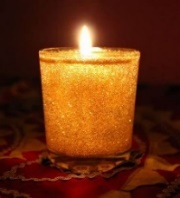 Vicar:Rev. Canon Tony Bundock01844 347741Team Rector:Rev. David Williams01844 346984Licensed Lay Minister:Mr Graham King01844 343910Churchwardens:Mrs Pat Rushmere01844 345452Mrs Margaret Gray01844 347094PCC SecretaryMr Mark Roberts01296 437345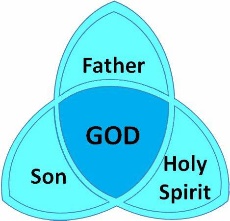 Coming to Faith, Growing in FaithWeek Commencing SUNDAY 26TH JULY 20207th Sunday After TrinityWeekly Services:Weekly Services:SundaySunday10:00 amSaid Communion (Common Worship)11:00 amOn-line Morning Worship on ZoomTuesday9:30 amSaid Communion (Common Worship)This Sunday’s Morning Worship service on Zoom will be led by Canon Tony and start at the new time of 11:00 am BST.  The hymns will be led by Cher and Gavin Mole.  Other members of the congregation will be taking part.  Details have been supplied in the Zoom specific email but are also shown here again:Topic: My MeetingTime: Jul 26, 2020 11:00 AM LondonJoin Zoom Meetinghttps://us04web.zoom.us/j/71002170548?pwd=M2NIUkp4UVR5bElucnIxblM1TlgzQT09Meeting ID: 710 0217 0548Passcode: yjY5ut(if copying the above into your internet browser window, you need to type in all of the text in blue as a single entry without a space – it has been split into two for formatting purposes.)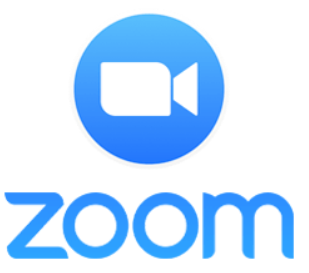 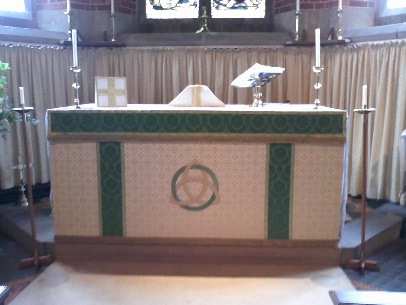 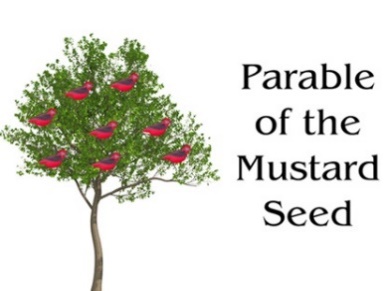 READINGS FOR 7TH SUNDAY AFTER TRINITY (Proper 12)1 Kings Ch. 3 VV. 5 – 12Romans Ch. 8 VV. 26 – 39Matthew Ch. 13 VV. 31 – 33 & VV. 44 – 52